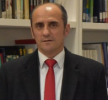 Prof. Dr.Sc.  Hazir S. Çadraku,   Is a Doctor of Science in Hydrogeology. He is the author ofseveral scientific works, projects, essays and books. He is currently an associate professor at UBT-Institution of Higher Educationin Pristina. The fields of scientific interest of Prof. Dr. sc. Hazir S. Çadraku are; Geology, Hydrogeology, Water Resources Management, Water Protection, Geology-Engineering, Application of Computer Programs related to these fields.ORCID: https://orcid.org/0000-0002-6406-4666RESEARCH GATE: https://www.researchgate.net/profile/Hazir-CadrakuE-mail: hazir.cadraku@ubt-uni.netAddress: University for Business and Technology. Rexhep Krasniqi Nr.56, 10.000 Prishtina, KosovoSCIENTIFIC PUBLICATIONSSCIENTIFIC PUBLICATIONSSCIENTIFIC PUBLICATIONSScientific JournalsScientific JournalsScientific JournalsThe title of the paperThe name of the JournalYear/Volume/pageMorphometric analysis of Klina River basin using Hazir geospatial technology and open access datasets.JOURNAL OF WATER AND LAND DEVELOPMENT DOI: 10.24425/jwld.2023.145359 20232023, No. 58 (VII–IX): 31–41Assessment of water quality in Blinaja river basin (Kosovo) using the Canadian water quality index (wqi).Journal of Survey in Fisheries Sciences, 20232023, https://doi.org/10.17762/sfs.v10i1.5.Morphometric Analysis of Llap River Watershed (Kosovo).Rev. Roum. Géogr./Rom.2023, Journ. Geogr., 67, (1), p. 33–49, 2023, Bucureşti. DOI: 10.59277/RRG.2023.1.04.Analysis Of The "Guri i Plakës" Area as an Opportunity for the Development of Recreation, Tourism and Economy, Republic of Kosovo.GeoJournal of Tourism and Geosites2023, Year XVI, vol. 49, no. 3, 2023, p.1109-1122 ISSN 2065-1198, E-ISSN 2065-0817 DOI 10.30892/gtg.49326-1110Analyzing of morphometric parameters and designing of thematic maps using raster geoprocessing tool.Civil Engineering Journal2022, (E-ISSN: 2476-3055; ISSN: 2676-6957) Vol. 8, No. 09, September, 2022Content of the Label Paper and the Variation of Physico-Chemical Parameters in Bottled Water in KosovoJournal of Ecological Engineering2022, DOI 10.12911/22998993/153453Quantitative and Qualitative Characterization of the Curreli Spring Groundwater, Golesh Massif, KosovoIFAC-PapersOnLine.2022, www.sciencedirect.comGroundwater quality assessment using the water quality index: case study in the north-western part of Drini i Bardhë River basin, Kosovo.Journal of Environmental Engineering and Science.2022, ISSN 1496-2551 | EISSN 1496-256X, https://doi.org/10.1680/jenes.22.00035Groundwater Quality Assessment for Irrigation: Case Study  in  the  Blinaja  River  Basin,  Kosovo,Civil  Engineering  Journal2021, Vol.7, No.09 ((E-ISSN: 2476-3055; ISSN: 2676-6957)):1515-1528.Hekurudhat e Kosovës: Monografi (Kosovo Railways: Monograph)Books, 2023,  https://www.amazon.com/KOSOVO-RAILWAYS-MONOGRAPH-Hazir-%C3%87adraku/dp/9994986120https://www.biblioteka-ks.org/#,UBT LibraryUdhëzues Pune në ArcGIS ArcMap /Hapa Fillestar/ Pjesa e Parë/ArcGIS Work Guide ArcMap /Getting Started/ Part OneBooks,  ISBN 978-9951-550-21-52021, https://www.biblioteka-ks.org/#, UBT LibraryBAZAT E VLERËSIMIT TË RISKUT/BASICS OF RISK ASSESSMENT.Books, ISBN 978-9951-550-43-72021, https://www.biblioteka-ks.org/#, UBT Library